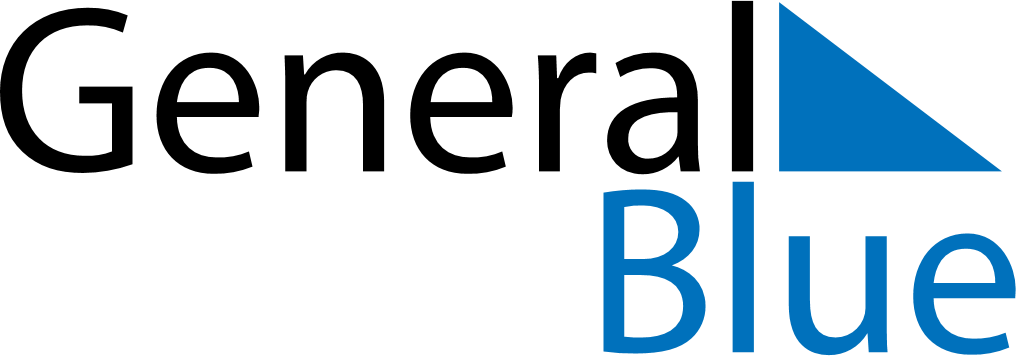 May 2021May 2021May 2021BelizeBelizeMONTUEWEDTHUFRISATSUN12Labour Day3456789101112131415161718192021222324252627282930Commonwealth Day, Sovereign’s Day31